Lesson 18: Tell Story Problems for ExpressionsLet’s tell story problems to match expressions.18.1: Tell a Story Problem to Match an Expression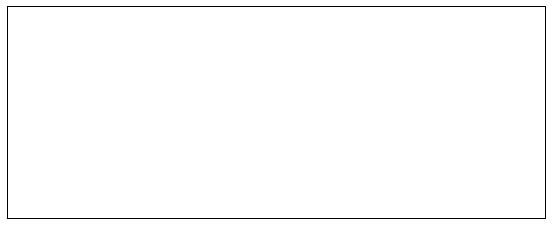 18.2: Story Problem and Expression Gallery Walk18.3: Centers: Choice TimeChoose a center.Find the Value of
Expressions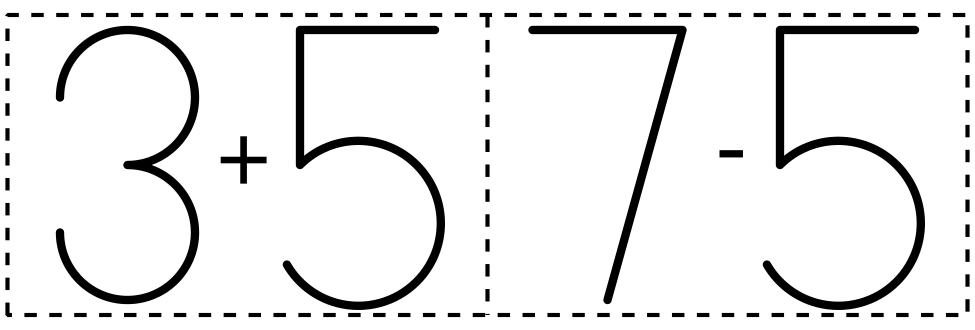 ​​​​​​Roll and Add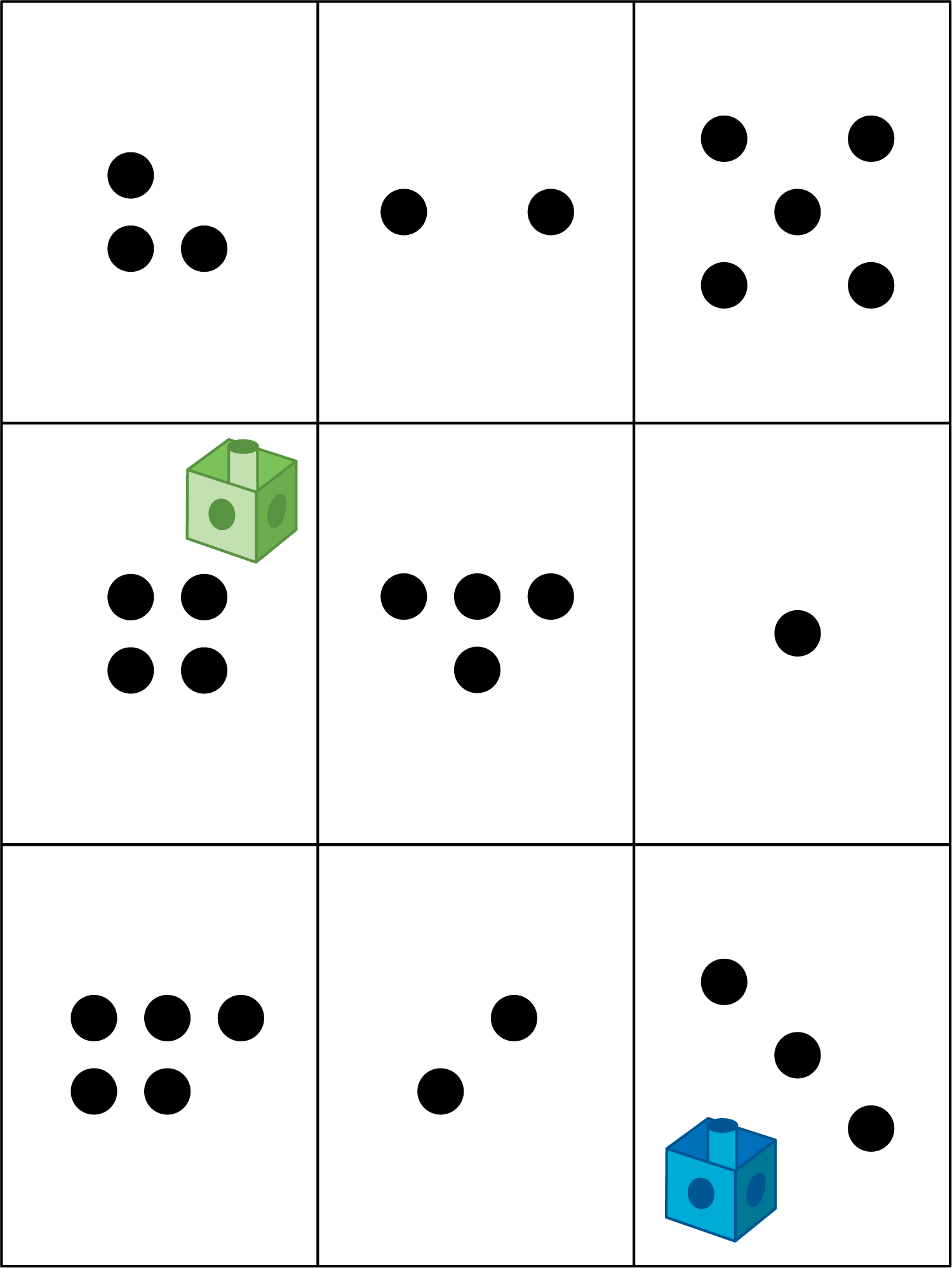 Shake and Spill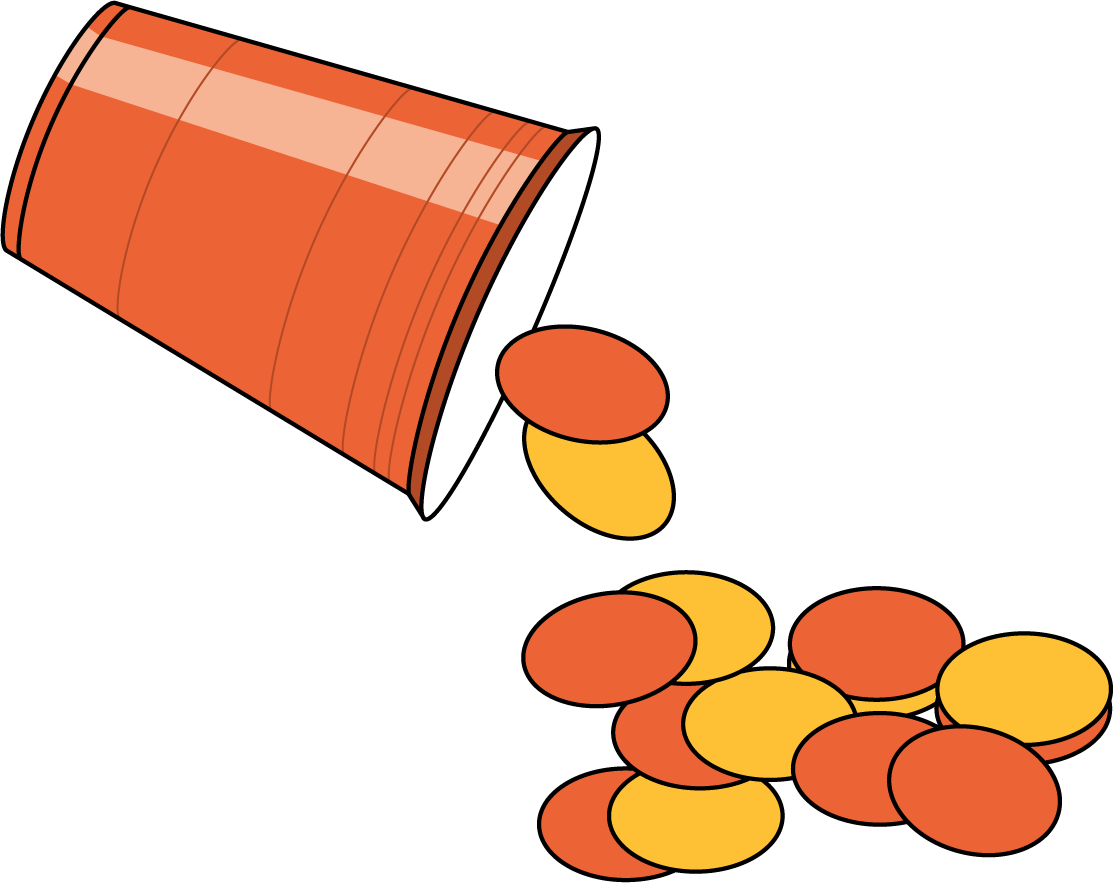 Math Stories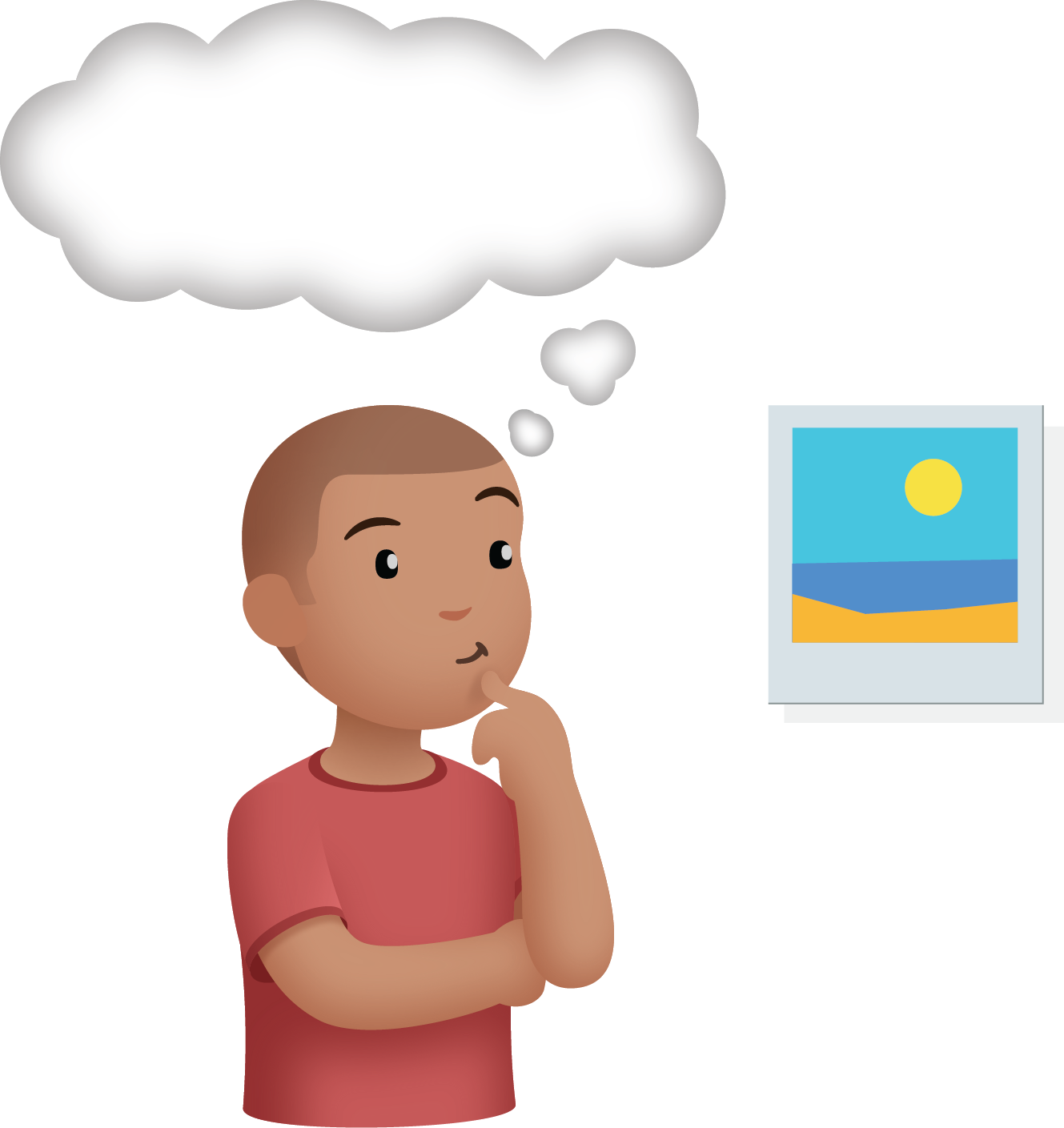 Number Race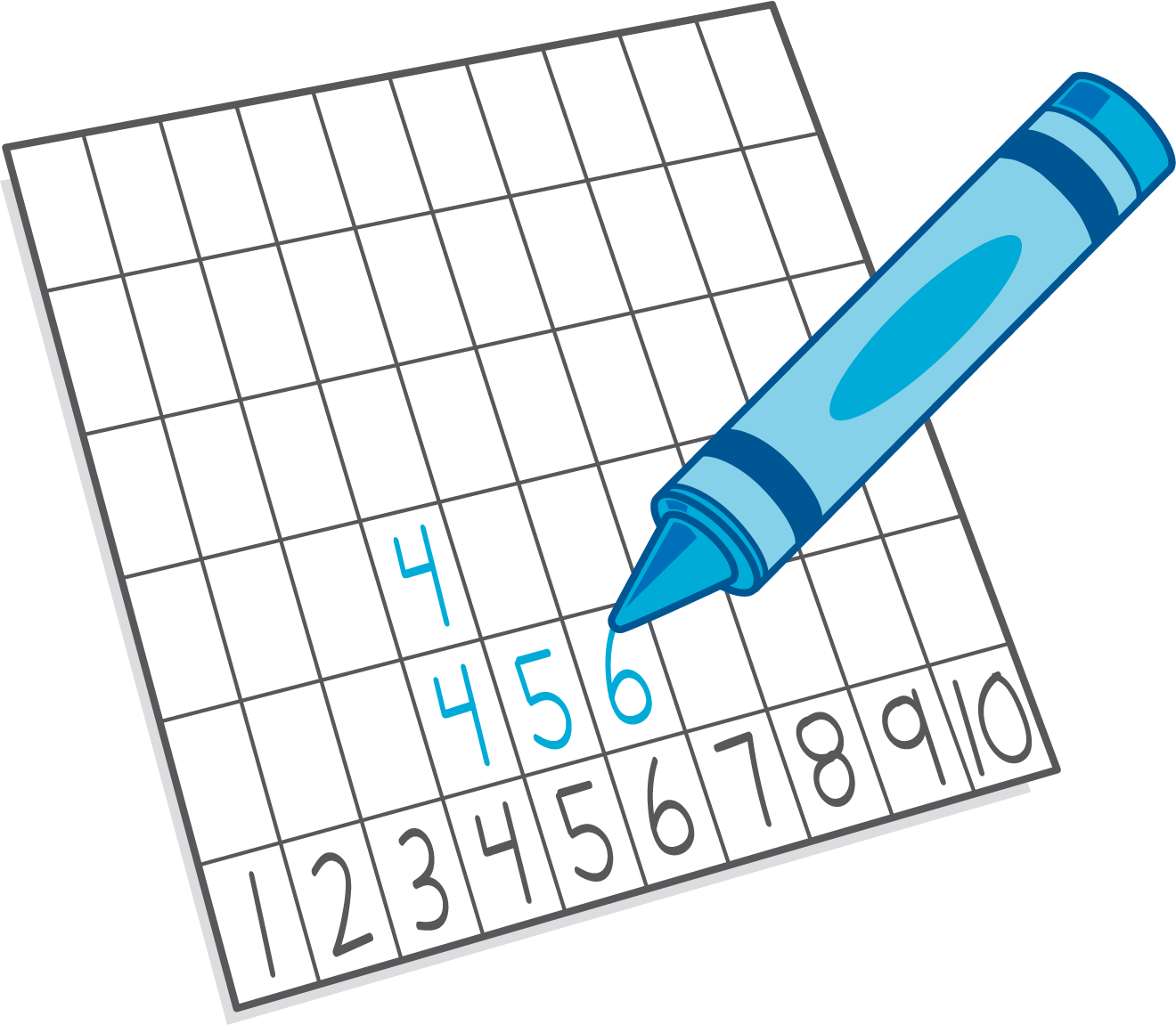 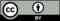 © CC BY 2021 Illustrative Mathematics®